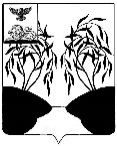 Российская ФедерацияПОСЕЛКОВОЕ СОБРАНИЕГОРОДСКОГО ПОСЕЛЕНИЯ «ПОСЕЛОК  РАКИТНОЕ»МУНИЦИПАЛЬНОГО РАЙОНА«РАКИТЯНСКИЙ РАЙОН» БЕЛГОРОДСКОЙ ОБЛАСТИРЕШЕНИЕ«27» октября 2023 года                                                                      № 3О материальном стимулировании членов Общественного объединенияВ целях обеспечения качественного развития Общественного объединения на территории Ракитянского района, а также стимулирования добровольного участия членов Общественного объединения в охране общественного порядка и обеспечения эффективной деятельности  Общественного объединения, созданной на территории муниципального образования «Ракитянский район» (и внесенной в областной реестр Общественных объединений), в соответствии с пунктом 1 статьи 26 Федерального закона от 02.04.2014 года № 44-ФЗ «Об участии граждан в охране общественного порядка», пунктами 1 и 3 статьи 5 Закона Белгородской области от 30.10.2014 № 305 «О реализации на территории Белгородской области положений федерального закона «Об участии граждан в охране общественного порядка», поселковое собрание городского поселения «Поселок Ракитное» р е ш и л о:1. Утвердить положение о материальном стимулировании членов Общественного объединения  (прилагается).2. Обнародовать настоящее решение в порядке, предусмотренном Уставом городского поселения.3. Настоящее решение вступает в силу со дня его официального обнародования.	4. Контроль за исполнением настоящего решения оставляю за собой.Председатель поселкового собрания городского поселения  «Поселок Ракитное»                       О.А. Мирошкин       ПОЛОЖЕНИЕО МАТЕРИАЛЬНОМ СТИМУЛИРОВАНИИЧЛЕНОВ  ОЩЕСТВЕННОГО  ОБЬЕДИНЕНИЯ1.​ Настоящие Положение определяет условия и порядок материального стимулирования членов Общественного объединения в форме выплаты денежного поощрения.2.​ Настоящие Положение распространяется на членов Общественного объединения, созданного на территории городского поселения «Поселок Ракитное».3.​ Выплата денежного поощрения членам Общественного объединения  осуществляется в пределах бюджетных ассигнований, выделенных на эти цели в бюджете городского поселения «Поселок Ракитное» в рамках реализации муниципальной программы «Обеспечение безопасности жизнедеятельности населения городского поселения «Поселок Ракитное»».4.​ Материальное стимулирование членов Общественного объединения  осуществляется за добросовестное выполнение обязанностей по охране общественного порядка в ходе дежурства, а руководителя и заместителя руководителя Общественного объединения - за успешное выполнение возложенных на объединение задач, по итогам работы за каждый месяц.Денежное поощрение выплачивается в следующем размере:- за дежурство по охране общественного порядка совместно с сотрудниками полиции, а также за участие в культурно-массовых, спортивных, праздничных и церковных мероприятиях: - первый час – 200 рублей;- каждый последующий час – 100 рублей;- в выходные и праздничные дни – надбавка к установленной сумме 25%- дополнительное материальное вознаграждение в сумме 150 рублей за- дежурство, во время которого член Общественного объединения  принял активное участие в выявлении или пресечении правонарушения, предусмотренного Кодексом Российской Федерации об административного правонарушениях или Законом Белгородской области от 04.07.2002 № 31 «Об административных правонарушениях на территории Белгородской области», по которым принято решение о привлечении виновного лица к административной ответственности;- дополнительное материальное вознаграждение в сумме 300 рублей за дежурство, во время которого член Общественного объединения  принял активное участие в выявлении или пресечении преступления, предусмотренного Уголовным кодексом Российской Федерации, по которому принято решение о привлечении виновного лица к уголовной ответственности».5.​ Выплата денежного поощрения членам членов Общественного объединения  осуществляется администрацией городского поселения «Поселок Ракитное» 10 числа месяца, следующего за текущим, на основании Положения, утвержденного главой администрации городского поселения «Поселок Ракитное» и табелей учета рабочего времени, согласованных с отделом Министерства внутренних дел России по Ракитянскому району, направляемые Руководителем Общественного объединения на имя главы администрации городского поселения «Поселок Ракитное».К представлению прилагаются следующие документы:1)​ список членов Общественного объединения, представляемых к выплате денежного поощрения, с указанием паспортных данных, количества дежурств за период с 1-го числа предыдущего месяца по 1-е число текущего месяца, общей продолжительности времени дежурств;2)​ табель выхода на дежурство членов Общественного объединения;3)​ копия паспорта, копия документа, подтверждающего участие члена  в выявлении или пресечении правонарушения, представляемых к выплате денежного поощрения.__________УТВЕРЖДЕНО